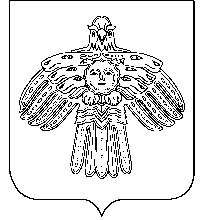                           АДМИНИСТРАЦИЯ                                                          «НИЖНИЙ ОДЕС»  КАР  ОВМÖДЧÖМИНСА       ГОРОДСКОГО  ПОСЕЛЕНИЯ  «НИЖНИЙ ОДЕС»                                                     АДМИНИСТРАЦИЯ               ПОСТАНОВЛЕНИЕ    ШУÖМот «09»  августа  2022  года                                                                   №  209О принятии решения о проведении капитального ремонта общего имущества в отдельных многоквартирных домах на территории муниципального образования городского поселения «Нижний Одес»В целях реализации Региональной программы капитального ремонта общего имущества в многоквартирных домах в Республике Коми на 2015-2044 годы, утвержденной постановлением Правительства Республики Коми от «30» декабря 2013 года № 572, и краткосрочного плана реализации Региональной программы капитального ремонта общего имущества в многоквартирных домах, расположенных на территории Республики Коми, на 2021-2023 год, утвержденного постановлением Правительства Республики Коми от «28» июля 2020 года № 379, в соответствии с предложениями о проведении капитального ремонта, направленными Некоммерческой организацией Республики Коми «Региональный фонд капитального ремонта многоквартирных домов», руководствуясь требованиями части 6 статьи 189 Жилищного кодекса Российской Федерации, на основании Устава МО ГП «Нижний Одес», администрация городского поселения «Нижний Одес»П О С Т А Н О В Л Я Е Т: 	1.  Принять решение о проведении капитального ремонта общего имущества в многоквартирных домах по адресу: - пгт. Нижний Одес, ул. Ленина, д. 5- пгт. Нижний Одес, ул. Ленина, д. 10- пгт. Нижний Одес, ул. Ленина, д. 15- пгт. Нижний Одес, ул. Ленина, д. 17- пгт. Нижний Одес, ул. Нефтяников, д. 9- пгт. Нижний Одес, ул. Северная, д. 2- пгт. Нижний Одес, ул. Школьная, д. 4- пгт. Нижний Одес, ул. Школьная, д. 6включенных в краткосрочный план реализации региональной программы капитального ремонта общего имущества в многоквартирных домах на территории муниципального образования городского поселения «Нижний Одес» на 2023 год.2. Утвердить перечень и объем услуг и (или) работ, плановую дату начала работ, источники финансирования, стоимость работ по капитальному ремонту общего имущества отдельных многоквартирных домов по предложениям регионального оператора Республики Коми согласно приложению, к настоящему постановлению.3. Настоящее постановление подлежит размещению на официальном сайте администрации городского поселения «Нижний Одес».       4. Контроль за исполнением настоящего постановления возложить на заместителя руководителя администрации городского поселения «Нижний Одес» - Вавринчук Сергея Викторовича. 5. Настоящее постановление вступает в силу со дня подписания. Руководитель администрации городского поселения «Нижний Одес»                                          Ю.С. АксеновПриложение № 1к Постановлению администрациигородского поселения «Нижний Одес»от «09» августа 2022 года № 209  №п / пАдрес МКДПеречень и объем услуг и (или) работПлановая дата начала/завершения работИсточники финансированияСтоимость работпгт. Нижний Одес, ул. Ленина, д.5Ремонт внутридомовых инженерных систем газоснабжения, в т.ч. установка коллективных (общедомовых) приборов учета потребления ресурсов.2023 годСредства собственников помещений, аккумулированные на счете фонда капитального ремонта за счет средств минимального размера взноса на капитальный ремонт в пределах предельной стоимости. Превышение предельной стоимости осуществляется за счет средств собственников помещений в МКД, уплачиваемых в виде взноса на капитальный ремонт сверх минимального размера взноса на капитальный ремонт (ч.4 ст.190 ЖК РФ)стоимость работ по капитальному ремонту составляет: 3 286 644 руб.пгт. Нижний Одес, ул. Ленина, д. 10Ремонт фундамента2023 годСредства собственников помещений, аккумулированные на счете фонда капитального ремонта за счет средств минимального размера взноса на капитальный ремонт в пределах предельной стоимости. Превышение предельной стоимости осуществляется за счет средств собственников помещений в МКД, уплачиваемых в виде взноса на капитальный ремонт сверх минимального размера взноса на капитальный ремонт (ч.4 ст.190 ЖК РФ)стоимость работ по капитальному ремонту составляет:27 136 399,76  руб.пгт. Нижний Одес, ул. Ленина, д. 15Ремонт фасада, в том числе утепление.Ремонт подвальных помещений, относящихся к общему имуществу.2023 годСредства собственников помещений, аккумулированные на счете фонда капитального ремонта за счет средств минимального размера взноса на капитальный ремонт в пределах предельной стоимости. Превышение предельной стоимости осуществляется за счет средств собственников помещений в МКД, уплачиваемых в виде взноса на капитальный ремонт сверх минимального размера взноса на капитальный ремонт (ч.4 ст.190 ЖК РФ)стоимость работ по капитальному ремонту составляет:31 882 156,72 руб.пгт. Нижний Одес, ул. Ленина, д. 17Ремонт фундамента2023 годСредства собственников помещений, аккумулированные на счете фонда капитального ремонта за счет средств минимального размера взноса на капитальный ремонт в пределах предельной стоимости. Превышение предельной стоимости осуществляется за счет средств собственников помещений в МКД, уплачиваемых в виде взноса на капитальный ремонт сверх минимального размера взноса на капитальный ремонт (ч.4 ст.190 ЖК РФ)стоимость работ по капитальному ремонту составляет:26 615 023,99 рубпгт. Нижний Одес, ул. Нефтяников, д. 9Ремонт фасада, в том числе утепление.2023 годСредства собственников помещений, аккумулированные на счете фонда капитального ремонта за счет средств минимального размера взноса на капитальный ремонт в пределах предельной стоимости. Превышение предельной стоимости осуществляется за счет средств собственников помещений в МКД, уплачиваемых в виде взноса на капитальный ремонт сверх минимального размера взноса на капитальный ремонт (ч.4 ст.190 ЖК РФ)стоимость работ по капитальному ремонту составляет: 30 678 133,13 руб.пгт. Нижний Одес, ул. Северная, д. 2Ремонт фасада, в том числе утепление.Ремонт внутридомовых инженерных систем газоснабжения, в т.ч. установка коллективных (общедомовых) приборов учета потребления ресурсов.2023 годСредства собственников помещений, аккумулированные на счете фонда капитального ремонта за счет средств минимального размера взноса на капитальный ремонт в пределах предельной стоимости. Превышение предельной стоимости осуществляется за счет средств собственников помещений в МКД, уплачиваемых в виде взноса на капитальный ремонт сверх минимального размера взноса на капитальный ремонт (ч.4 ст.190 ЖК РФ)стоимость работ по капитальному ремонту составляет: 26 161 893,94 руб.пгт. Нижний Одес, ул. Школьная, д. 4Ремонт внутридомовых инженерных систем газоснабжения, в т.ч. установка коллективных (общедомовых) приборов учета потребления ресурсов.2023 годСредства собственников помещений, аккумулированные на счете фонда капитального ремонта за счет средств минимального размера взноса на капитальный ремонт в пределах предельной стоимости. Превышение предельной стоимости осуществляется за счет средств собственников помещений в МКД, уплачиваемых в виде взноса на капитальный ремонт сверх минимального размера взноса на капитальный ремонт (ч.4 ст.190 ЖК РФ)стоимость работ по капитальному ремонту составляет:3 297 048 руб.пгт. Нижний Одес, ул. Школьная, д. 6Ремонт фасада, в том числе утепление.2023 годСредства собственников помещений, аккумулированные на счете фонда капитального ремонта за счет средств минимального размера взноса на капитальный ремонт в пределах предельной стоимости. Превышение предельной стоимости осуществляется за счет средств собственников помещений в МКД, уплачиваемых в виде взноса на капитальный ремонт сверх минимального размера взноса на капитальный ремонт (ч.4 ст.190 ЖК РФ)стоимость работ по капитальному ремонту составляет:27 978 850,67 руб.